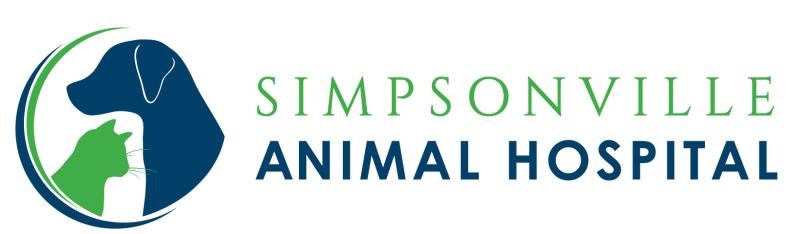 1233 W Georgia RdSimpsonville, SC 29680(864) 757-0850SimpsonvilleAH.comWelcome!  Thank you for giving us the opportunity to care for your pet today.  We’ll be happy to answer any questions you have about your pet’s health. To ensure the best care possible, please fill form completely. Owner Name: __________________________________   Spouse: _________________________________Address: _______________________________________________________________________________  City: ___________________________________  State: ___________________   Zip Code: _____________  Email: _____________________________________  Employer: __________________________________ Cell: (____) ________________________________   Spouse Cell: (____) ___________________________PET INFORMATIONAre there any symptoms or concerns with your pet today:   ________________________________________ _______________________________________________________________________________________May we contact your previous Veterinarian for records?  □ Yes   □ No  Previous Veterinary Hospital: _____________________________ Phone Number: (____)_______________ May pictures of your pet be taken for potential business/promotional use?  □ Yes   □ No Who may we thank for referring you to us? ____________________________________________________ FINANCIAL POLICYI hereby authorize the veterinarians at Simpsonville Animal Hospital to examine, prescribe for, or treat, the above described pets.  I assume responsibility for them physically and financially.  Payment in full is due when services are rendered.  We accept cash, American Express, Discover, MasterCard, Visa, and Care Credit. Any unpaid balance will be subject to a 1.5% service charge (minimum fee $5.00) at the end of the month. Signature of Owner: ________________________________________  Date: ________________________                                                      Pet #1 	 	  	   Pet #2 Name:  	 	___________________________ ___________________________ Breed:  	 	___________________________ ___________________________ Color:  	 	___________________________ ___________________________ Birth date: 	 	___________________________ ___________________________ Sex (Fixed?):   	___________________________ ___________________________ Medications:              ______________________________________________________